Jak skonfigurować WiFi w klimatyzatorze?Marzec zbliża się wielkimi krokami, a jak wiemy to okres, w którym pojawia się zarówno pierwsze ciepło, jak i potrafi zaskoczyć jeszcze zima. Na takie okresy idealnie sprawdzi się klimatyzator, którym możemy ogrzewać, a za kilka miesięcy cieszyć się z możliwości chłodzenia. Wiele klimatyzatorów posiada funkcję wygodnego sterowania pilotem czy za pomocą aplikacji np. smartfonem. W poniższym artykule postaramy się wyjaśnić wszelkie wątpliwości związane z konfiguracją WiFi w klimatyzatorze.Sterowanie klimatyzatorem z aplikacjiSterowanie klimatyzatorem ANDE z aplikacji jest możliwe dzięki modułowi WIFI 2.0. Umożliwia on połączenie z tabletem czy smartfonem, co pozwala na zdalne kontrolowanie parametrów pracy urządzenia z dowolnego miejsca, w którym się znajduje, także z sieci zewnętrznej. Warto zatem mieć taką opcję w swoim urządzeniu i z niej skorzystać.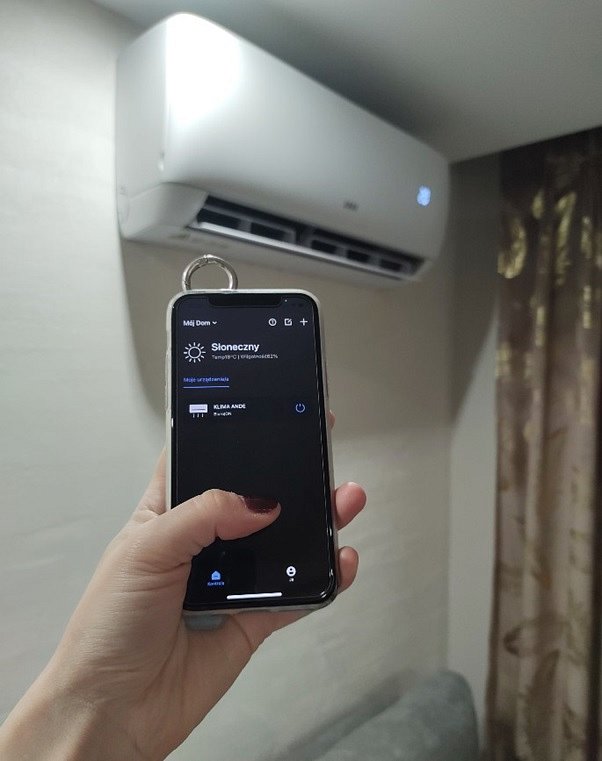 Konfiguracja WiFi w klimatyzatorzeJeśli posiadasz klimatyzator ANDE, ale nie wiesz jak skonfigurować opcję sterowania urządzeniem przez WiFi, to w kilku następujących krokach, postaramy się wytłumaczyć jak poprawnie to zrobić. 1. Aby rozpocząć konfigurację, należy pobrać aplikację AC Freedom, która jest dostępna zarówno w sklepie Google Play jak i AppStore.2. Gdy już posiadamy aplikację, należy zresetować moduł WiFi i w tym przypadku, mamy 4 możliwości.l Przez przycisk „HEALTH” - należy wcisnąć go 8x z rzędu, aby dokonać resetu (na końcu usłyszysz dźwięk, który potwierdzi reset).l Reset przez „Cooling” i „+” - należy przytrzymać oba przyciski przez 3 sekundy. Potwierdzeniem pomyślnego zresetowania będzie 8-krotny sygnał dźwiękowy oraz 2 sekundowy dźwięk.l Reset modułu wielopasmowego - należy przytrzymać przycisk resetu przez 8 sekundl Przez przycisk “-” - to opcja, która sprawdzi się w przypadku, gdy temperatura zadana na kontrolerze przewodowym wynosi 16 st. Należy wtedy nacisnąć przycisk “-” 10 razy w ciągu 5 sekund. 3. Łączenie z urządzeniemGdy już mamy zainstalowaną aplikację oraz zresetowany moduł WiFi, kolejnym krokiem jest łączenie aplikacji z klimatyzatorem. Aplikacja jest intuicyjna i wskazuje co należy dalej zrobić. Po wpisaniu hasła do WiFi następuje połączenie. Gdy wyskoczy poniższy komunikat, urządzenie jest poprawnie sparowane i gotowe do sterowania.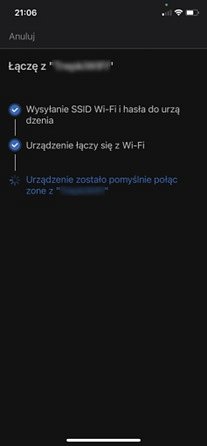 Poprawne sparowanie aplikacji z klimatyzatorem ANDEJakie funkcje mamy dostępne po skonfigurowaniu WiFi?Po pierwsze, gdy poprawnie połączymy aplikację z urządzeniem, w pierwszym widzimy widoku pojawia się nasz klimatyzator i mamy opcję go włączyć/wyłączyć przyciskiem po prawej stronie. Dodatkowo, gdy klikniemy w nazwę naszego urządzenia, możemy sprawdzić jaka temperatura jest aktualnie ustawiona.Funkcje dostępne przy wyłączonym klimatyzatorzeSą to m.in. czyszczenie oraz pleśń (zapobieganie pleśni przez osuszanie tacki ociekowej), a także zasilanie (włączenie urządzenia) oraz wyświetlacz.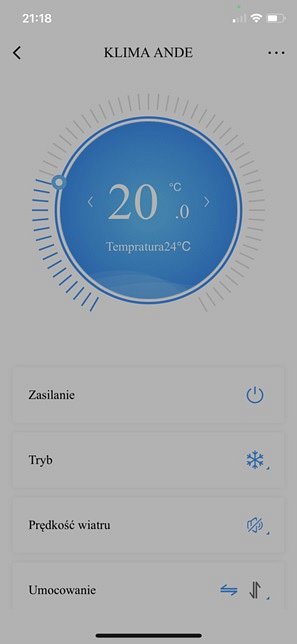 Funkcje dostępne przy wyłączonym klimatyzatorzeFunkcje dostępne przy włączonym klimatyzatorzel Zasilanie: wyłączanie klimatyzatoral Tryb: spośród dostępnych trybów mamy do wyboru: chłodzenie, ogrzewanie, a także wentylator, osuszanie i tryb automatycznyl Prędkość wiatru: dostosowujemy siłę nadmuchu do naszych preferencji. Mamy zatem do wyboru następujące opcje: automatyczny, Turbo, High, Mid, Low, Silent.l Umocowanie: w tej funkcji posiadamy wybór ruchu klapek. Może to być: nieruchomo, góra-dół, a także prawo-lewo.l Wyświetlacz: wyświetlanie temperatury na urządzeniul Health: włączanie funkcji jonizacjil Sen: wyłączenie wyświetlacza, aby nie raził światłem w nocy, a także wyciszenie pracy klimatyzatora.l Eco - tryb oszczędnyl Krzywa snu - pozwala na dostosowanie działania klimatyzacji do snu, dopasowując odpowiedni tryb do każdej godziny naszego snul Limit poboru mocy - wybieramy moc działania klimatyzatora (od 30 do 100%)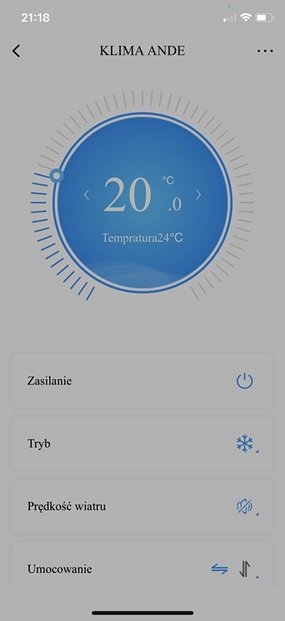 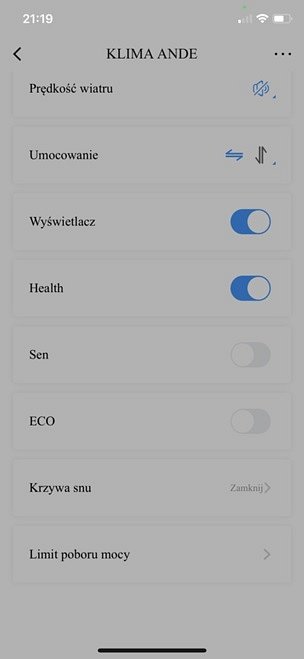 Funkcje dostępne przy włączonym klimatyzatorze ANDEMamy nadzieję, że teraz już wiesz jak skonfigurować WIFI i będziesz mógł cieszyć się wygodnym sterowaniem z kanapy! Po więcej zapraszamy na naszą stronę: https://www.myande.pl/ 